Call of the WildA Visual Art League of Lewisville judged member show,held in the Lewisville Grand Theater Main Art Gallery 	Call for EntriesSubmit art depicting your interpretation of Call of the Wild.  Animals? Of course!  Full Moon? Definitely!  Motorcycles? Sure!  Tattoos? Why not!  Be creative and let your mind go Wild!Curators for this show areLisa Chittenden and Christi MartinIf you have questions you may contact them at lisa.chittenden@yahoo.com or christiann.martin@icloud.comOur judge: TBDAWARDSFirst: $500                  1st  Honorable Mention: $100 Second: $350             2nd Honorable Mention: $100 Third: $200                 Jack Richeson Gift Certificate $150           SPECIFICATIONS• Entering artists must be members of VAL.• All media accepted.• Works may not have been exhibited in a VAL show previously.• Original art created within the last 24 months.• Entries must conform to Updated VAL Hanging Guidelines (pdf) at https://visualartleague.org/val-members-documents• All pieces to be hung on a wall must have wire for hanging. No sawtooth hangers or uniframes. • Any special requirements for installation will be the responsibility of the artist.• VAL reserves the right to reject any works not meeting eligibility requirements or deemed inappropriate even after the image has been accepted.• Works no larger than 40” wide preferred to allow for maximum participation for VAL members. Larger works accepted if space allows.• If your art sells during this show, it must remain in show until strike. A 20% commission is to be paid to VAL, half of which will go to the Lewisville Grand Theater.ENTRY PROCEDURES• Each artist will enter their artwork in this show by emailing their Name, Address, Email Address and Phone Number along with an Image, Title, Medium, Size (incl. frame), Price and Artist’s Statement of how art relates to the theme for each piece of art to:christiann.martin@icloud.com• Verified member artist may enter up to three (3) pieces of art.• Attach Entry Tag (below) to the back of each art entry.• Artwork must be submitted during intake at the Lewisville Grand.• Entry fee of $35 per artist (not per piece) is to be paid at intake or via PayPal at the VAL website.  IMPORTANT DATES AND TIMESDates of Show: Oct. 30th – Nov. 27th Tue – Sat 10am – 5pmIntake: Mon Oct 25th 10 a.m. – 6 p.m. Watch for email to sign up.Hanging: Tue. Oct 26th 10 a.m. till doneJudging: Wednesday October 27th Opening Reception: Sat. Oct 30th 7p.m. – 9p.m. Strike: Mon. Nov 29th, 10 a.m. – 6 p.m. Watch for email to sign up.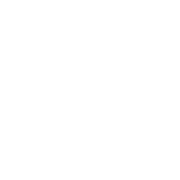 